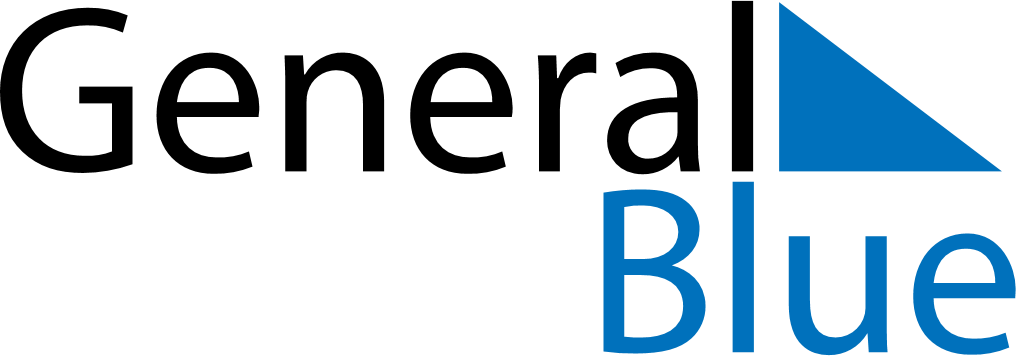 January 2024January 2024January 2024January 2024January 2024January 2024Westouter, Flanders, BelgiumWestouter, Flanders, BelgiumWestouter, Flanders, BelgiumWestouter, Flanders, BelgiumWestouter, Flanders, BelgiumWestouter, Flanders, BelgiumSunday Monday Tuesday Wednesday Thursday Friday Saturday 1 2 3 4 5 6 Sunrise: 8:51 AM Sunset: 4:52 PM Daylight: 8 hours and 1 minute. Sunrise: 8:51 AM Sunset: 4:53 PM Daylight: 8 hours and 2 minutes. Sunrise: 8:51 AM Sunset: 4:54 PM Daylight: 8 hours and 3 minutes. Sunrise: 8:50 AM Sunset: 4:56 PM Daylight: 8 hours and 5 minutes. Sunrise: 8:50 AM Sunset: 4:57 PM Daylight: 8 hours and 6 minutes. Sunrise: 8:50 AM Sunset: 4:58 PM Daylight: 8 hours and 7 minutes. 7 8 9 10 11 12 13 Sunrise: 8:50 AM Sunset: 4:59 PM Daylight: 8 hours and 9 minutes. Sunrise: 8:49 AM Sunset: 5:00 PM Daylight: 8 hours and 11 minutes. Sunrise: 8:49 AM Sunset: 5:02 PM Daylight: 8 hours and 12 minutes. Sunrise: 8:48 AM Sunset: 5:03 PM Daylight: 8 hours and 14 minutes. Sunrise: 8:48 AM Sunset: 5:04 PM Daylight: 8 hours and 16 minutes. Sunrise: 8:47 AM Sunset: 5:06 PM Daylight: 8 hours and 18 minutes. Sunrise: 8:47 AM Sunset: 5:07 PM Daylight: 8 hours and 20 minutes. 14 15 16 17 18 19 20 Sunrise: 8:46 AM Sunset: 5:09 PM Daylight: 8 hours and 22 minutes. Sunrise: 8:45 AM Sunset: 5:10 PM Daylight: 8 hours and 24 minutes. Sunrise: 8:44 AM Sunset: 5:12 PM Daylight: 8 hours and 27 minutes. Sunrise: 8:43 AM Sunset: 5:13 PM Daylight: 8 hours and 29 minutes. Sunrise: 8:43 AM Sunset: 5:15 PM Daylight: 8 hours and 32 minutes. Sunrise: 8:42 AM Sunset: 5:16 PM Daylight: 8 hours and 34 minutes. Sunrise: 8:41 AM Sunset: 5:18 PM Daylight: 8 hours and 37 minutes. 21 22 23 24 25 26 27 Sunrise: 8:40 AM Sunset: 5:19 PM Daylight: 8 hours and 39 minutes. Sunrise: 8:39 AM Sunset: 5:21 PM Daylight: 8 hours and 42 minutes. Sunrise: 8:38 AM Sunset: 5:23 PM Daylight: 8 hours and 45 minutes. Sunrise: 8:36 AM Sunset: 5:24 PM Daylight: 8 hours and 47 minutes. Sunrise: 8:35 AM Sunset: 5:26 PM Daylight: 8 hours and 50 minutes. Sunrise: 8:34 AM Sunset: 5:28 PM Daylight: 8 hours and 53 minutes. Sunrise: 8:33 AM Sunset: 5:29 PM Daylight: 8 hours and 56 minutes. 28 29 30 31 Sunrise: 8:31 AM Sunset: 5:31 PM Daylight: 8 hours and 59 minutes. Sunrise: 8:30 AM Sunset: 5:33 PM Daylight: 9 hours and 2 minutes. Sunrise: 8:29 AM Sunset: 5:35 PM Daylight: 9 hours and 5 minutes. Sunrise: 8:27 AM Sunset: 5:36 PM Daylight: 9 hours and 9 minutes. 